NHS Golden Jubilee					 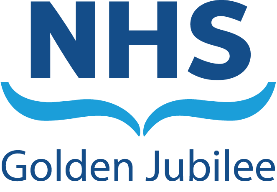 Meeting:	NHS Golden Jubilee Board Meeting date:	25 July 2023Title:	Finance and Performance Committee updateResponsible Executive/Non-Executive: 	Michael Breen, Finance Director  Stephen McAllister, Non-Executive Director (Chair)Report Author:	Nicki Hamer, Head of Corporate Governance and Board Secretary PurposeThis is presented to the Board for: AwarenessThis report relates to a:Government policy/directiveLocal policyThis aligns to the following NHS Scotland quality ambition(s):Governance arrangements are aligned to corporate objectives2	Report summary	Finance and Performance Committee (FPC) was held on 4 July 2023, the following key points were noted at the meeting.  The next meeting is scheduled for Tuesday, 5 September 2023.3 	RecommendationThe Board are asked to note the Finance and Performance Committee Update.Stephen McAllisterChair – Finance and Performance CommitteeJuly 2023ItemDetailsDetailsEffectiveEffectiveThe Committee reflected on the operational performance and noted in and outpatients continued to be treated within 12 weeks for Ophthalmology, with a low cancellation rate, although were concerned around the workforce issues.  The Committee noted that the Orthopaedics waiting times had reduced and had a good discussion around general Colorectal, noting the improving situation.  The Committee noted the financial position, with an early overspend in Month 2, noting that work was being completed to identify early in the Financial Year mitigations around the efficiency gap included within the Financial Plan.
The Committee were pleased to note the progress update on Value Based Healthcare and the governance wrapped around this.The Committee received an update on Phase 2 and the Queens Quay District Heating.The Committee noted the Annual Delivery Plan had been submitted to Scottish Government and were awaiting feedback on this return.The Committee approved the Strategic Risk Register which noted the plan to discuss risk management at the Board Seminar in August.  The Committee approved the request to reduce the Committee meetings by one governance cycle in 2023/24 and approved the revised Work plan.